Российская Федерация Иркутская областьСлюдянский район ДУМАКУЛТУКСКОГО ГОРОДСКОГО ПОСЕЛЕНИЯРЕШЕНИЕ24.02.2021 г.                                     р.п. Култук                                  № 03/21-4Д«О ПРОВЕДЕНИИ ПУБЛИЧНЫХ СЛУШАНИЙ ДЛЯ ОБСУЖДЕНИЯ ПРОЕКТА РЕШЕНИЯ ДУМЫ  КУЛТУКСКОГО ГОРОДСКОГО ПОСЕЛЕНИЯ «О ВНЕСЕНИИ ИЗМЕНЕНИЙ И ДОПОЛНЕНИЙ В УСТАВ МУНИЦИПАЛЬНОГО ОБРАЗОВАНИЯ КУЛТУКСКОГО ГОРОДСКОГО ПОСЕЛЕНИЯ»Для обсуждения проекта решения «О внесении изменений и дополнений в Устав муниципального образования Култукского городского поселения» с участием жителей муниципального образования и на основании частей 1,2, абзаца первого и пункта 1 части 3, части 4 статьи 28 и статьи 44 Федерального закона от 06.10.2003г. № 131-ФЗ «Об общих принципах организации местного самоуправления в Российской Федерации, ч.1 ст.41 Устава Култукского муниципального образования городского поселения, зарегистрированного Министерством юстиции РФ по Сибирскому федеральному округу 23.12.2005 года №RU385181022005001ДУМА КУЛТУКСКОГО МУНИЦИПАЛЬНОГО ОБРАЗОВАНИЯ РЕШИЛА:Вынести на публичные слушания 15 марта 2021 года с 13 часов 30 минут местного времени проект решения Думы  Култукского городского поселения «О внесении изменений и дополнений в Устав муниципального образования Култукского городского поселения» (приложение №1).        Публичные слушания провести в форме заседания в помещении администрации   Култукского городского поселения в р.п. Култук, ул. Кирова, д. 35. Возложить подготовку и проведение публичных слушаний по проекту решения Думы Култукского городского поселения «О внесении изменений и дополнений в Устав муниципального образования  Култукского городского поселения» на администрацию Култукского городского поселения.Оповестить жителей Култукского муниципального образования не менее, чем за 10 календарных дней о времени и месте проведения публичных слушаний по проекту решения Думы Култукского городского поселения «О внесении изменений и дополнений в Устав муниципального образования Култукского городского поселения» путем опубликования извещения в средствах массовой информации и размещения объявлений в специально отведенных местах.Обеспечить заблаговременное ознакомление с проектом решения Думы Култукского городского поселения «О внесении изменений и дополнений в Устав муниципального образования Култукского городского поселения» путем направления его в коллективы муниципальных предприятий и учреждений, иные организации, а также представления жителям для ознакомления в администрации Култукского городского поселения.Рекомендательное решение по результатам публичных слушаний по проекту решения Думы Култукского городского поселения « О внесении изменений и дополнений в Устав муниципального образования Култукского городского поселения», принимаемое большинством голосов, подлежит опубликованию в средствах массовой информации.Установить, что замечания и предложения по проекту решения Думы Култукского городского поселения «О внесении изменений и дополнений в Устав муниципального образования Култукского городского поселения» могут быть направлены в письменном виде, либо предоставлены непосредственно в срок до 15 марта 2021  года в адрес Думы Култукского городского поселения (665910, р.п. Култук, ул. Кирова,35).Опубликовать настоящее решение с приложением проекта решения Думы Култукского городского поселения «О внесении изменений и дополнений в Устав муниципального образования Култукского городского поселения» в газете «Славное море» или в приложении к данному периодическому изданию.Председатель Думы Култукского муниципального образования                                                 В. В. Иневаткин                                                Приложение №1 к решению Думы                                                               Култукского МО № 03/21-4Д от 24.02.2021 г.                                                                   «О назначении публичных слушаний по внесению                                                                      изменений и дополнений в Устав муниципального                                                                                                                  образования Култукского городского поселения»Российская Федерация Иркутская областьСлюдянский район ДУМАКУЛТУКСКОГО ГОРОДСКОГО ПОСЕЛЕНИЯПРОЕКТ  РЕШЕНИЯр.п. Култук«О ВНЕСЕНИИ ИЗМЕНЕНИЙ И ДОПОЛНЕНИЙ В УСТАВ КУЛТУКСКОГО МУНИЦИПАЛЬНОГО ОБРАЗОВАНИЯ»В целях приведения Устава Култукского муниципального образования в соответствии с действующим законодательством Российской Федерации и Иркутской области и на основании статей 7,35,44 Федерального закона от 06.10.2003 №131-ФЗ «Об общих принципах организации местного самоуправления в Российской Федерации», статей 24, 41 Устава Култукского муниципального образования, зарегистрированного Главным управлением Министерства юстиции Российской Федерации по Сибирскому округу 23 декабря 2005 года за №RU385181022005001, с изменениями и дополнениями, зарегистрированными Управлением Министерства юстиции Российской Федерации по Иркутской области  от 30 октября 2020 года №RU385181022020001,РЕШИЛА:            1.Внести изменения и дополнения в Устав Култукского муниципального образования, зарегистрированного Главным управлением Министерства юстиции Российской Федерации по Сибирскому округу 23 декабря 2005 года за №RU385181022005001, с изменениями и дополнениями, зарегистрированными Управлением Министерства юстиции Российской Федерации по Иркутской области от 30 октября 2020 года №RU385181022020001, 1.1. В содержании            1.1.1. дополнить статьями 15.1 и 61.1. следующего содержания:«Статья 15.1 Инициативные проектыСтатья 61.1 Финансовое и иное обеспечение реализации инициативных проектов»;1.2. В статье 7             1.2. Статья 7. Права органов местного самоуправления Поселения на решение вопросов, не отнесённых к вопросам местного значения            1.2.1. часть 1 статьи 7 дополнить пунктами 1.16 и 1.17 следующего содержания:«1.16 предоставление сотруднику, замещающему должность участкового уполномоченного полиции, и членам его семьи жилого помещения на период замещения сотрудником указанной должности;».«1.17 осуществление мероприятий по оказанию помощи лицам, находящимся в состоянии алкогольного, наркотического или иного токсического опьянения».1.3. В главе 31.3.1. дополнить статьей 15.1. следующего содержания:«Статья 15.1 Инициативные проекты1. В целях реализации мероприятий, имеющих приоритетное значение для жителей Култукского муниципального образования или его части, по решению вопросов местного значения или иных вопросов, право решения которых предоставлено органам местного самоуправления, в администрацию Култукского городского поселения Слюдянского района может быть внесен инициативный проект. Порядок определения части территории муниципального образования, на которой могут реализовываться инициативные проекты, устанавливается решением Думы Култукского муниципального образования.2. С инициативой о внесении инициативного проекта вправе выступить инициативная группа численностью не менее десяти граждан, достигших шестнадцатилетнего возраста и проживающих на территории Култукского муниципального образования, органы территориального общественного самоуправления, староста сельского населенного пункта (далее - инициаторы проекта). Минимальная численность инициативной группы может быть уменьшена решением Думы Култукского муниципального образования. Право выступить инициатором проекта в соответствии с решением Думы Култукского муниципального образования может быть предоставлено также иным лицам, осуществляющим деятельность на территории Култукского муниципального образования.3. Инициативный проект должен содержать следующие сведения:1) описание проблемы, решение которой имеет приоритетное значение для жителей муниципального образования или его части;2) обоснование предложений по решению указанной проблемы;3) описание ожидаемого результата (ожидаемых результатов) реализации инициативного проекта;4) предварительный расчет необходимых расходов на реализацию инициативного проекта;5) планируемые сроки реализации инициативного проекта;6) сведения о планируемом (возможном) финансовом, имущественном и (или) трудовом участии заинтересованных лиц в реализации данного проекта;7) указание на объем средств местного бюджета в случае, если предполагается использование этих средств на реализацию инициативного проекта, за исключением планируемого объема инициативных платежей;8) указание на территорию Култукского муниципального образования или его часть, в границах которой будет реализовываться инициативный проект, в соответствии с порядком, установленным решением Думы Култукского муниципального образования;9) иные сведения, предусмотренные решением Думы Култукского муниципального образования.4. Инициативный проект до его внесения в местную администрацию Култукского городского поселения подлежит рассмотрению на сходе, собрании или конференции граждан, в том числе на собрании или конференции граждан по вопросам осуществления территориального общественного самоуправления, в целях обсуждения инициативного проекта, определения его соответствия интересам жителей Култукского муниципального образования или его части, целесообразности реализации инициативного проекта, а также принятия сходом, собранием или конференцией граждан решения о поддержке инициативного проекта. При этом возможно рассмотрение нескольких инициативных проектов на одном сходе, одном собрании или на одной конференции граждан.Решением Думы Култукского муниципального образования может быть предусмотрена возможность выявления мнения граждан по вопросу о поддержке инициативного проекта также путем опроса граждан, сбора их подписей.Инициаторы проекта при внесении инициативного проекта в администрацию Култукского городского поселения Слюдянского района прикладывают к нему соответственно протокол схода, собрания или конференции граждан, результаты опроса граждан и (или) подписные листы, подтверждающие поддержку инициативного проекта жителями муниципального образования или его части.5. Информация о внесении инициативного проекта в администрацию Култукского городского поселения Слюдянского района подлежит опубликованию (обнародованию) и размещению на официальном сайте Култукского муниципального образования в информационно-телекоммуникационной сети "Интернет" в течение трех рабочих дней со дня внесения инициативного проекта в администрацию Култукского городского поселения Слюдянского района и должна содержать сведения, указанные в части 3 настоящей статьи, а также об инициаторах проекта. Одновременно граждане информируются о возможности представления в администрацию Култукского городского поселения Слюдянского района своих замечаний и предложений по инициативному проекту с указанием срока их представления, который не может составлять менее пяти рабочих дней. Свои замечания и предложения вправе направлять жители Култукского муниципального образования, достигшие шестнадцатилетнего возраста. В случае, если местная администрация поселения не имеет возможности размещать указанную информацию в информационно-телекоммуникационной сети "Интернет", указанная информация размещается на официальном сайте муниципального района, в состав которого входит данное поселение. В сельском населенном пункте указанная информация может доводиться до сведения граждан старостой сельского населенного пункта.6. Инициативный проект подлежит обязательному рассмотрению администрацией Култукского городского поселения Слюдянского района в течение 30 дней со дня его внесения. Администрация Култукского городского поселения Слюдянского района по результатам рассмотрения инициативного проекта принимает одно из следующих решений:1) поддержать инициативный проект и продолжить работу над ним в пределах бюджетных ассигнований, предусмотренных решением о местном бюджете, на соответствующие цели и (или) в соответствии с порядком составления и рассмотрения проекта местного бюджета (внесения изменений в решение о местном бюджете);2) отказать в поддержке инициативного проекта и вернуть его инициаторам проекта с указанием причин отказа в поддержке инициативного проекта.7. Администрация Култукского городского поселения Слюдянского района принимает решение об отказе в поддержке инициативного проекта в одном из следующих случаев:1) несоблюдение установленного порядка внесения инициативного проекта и его рассмотрения;2) несоответствие инициативного проекта требованиям федеральных законов и иных нормативных правовых актов Российской Федерации, законов и иных нормативных правовых актов субъектов Российской Федерации, уставу Култукского муниципального образования;3) невозможность реализации инициативного проекта ввиду отсутствия у органов местного самоуправления Култукского муниципального образования необходимых полномочий и прав;4) отсутствие средств местного бюджета в объеме средств, необходимом для реализации инициативного проекта, источником формирования которых не являются инициативные платежи;5) наличие возможности решения описанной в инициативном проекте проблемы более эффективным способом;6) признание инициативного проекта не прошедшим конкурсный отбор.8. Администрация Култукского городского поселения Слюдянского района вправе, а в случае, предусмотренном пунктом 5 части 7 настоящей статьи, обязана предложить инициаторам проекта совместно доработать инициативный проект, а также рекомендовать представить его на рассмотрение органа местного самоуправления иного муниципального образования или государственного органа в соответствии с их компетенцией.9. Порядок выдвижения, внесения, обсуждения, рассмотрения инициативных проектов, а также проведения их конкурсного отбора устанавливается Думой Култукского муниципального образования муниципального образования.10. В отношении инициативных проектов, выдвигаемых для получения финансовой поддержки за счет межбюджетных трансфертов из бюджета Иркутской области, требования к составу сведений, которые должны содержать инициативные проекты, порядок рассмотрения инициативных проектов, в том числе основания для отказа в их поддержке, порядок и критерии конкурсного отбора таких инициативных проектов устанавливаются в соответствии с законом и (или) иным нормативным правовым актом Иркутской области. В этом случае требования частей 3, 6, 7, 8, 9, 11 и 12 настоящей статьи не применяются.11. В случае, если в местную администрацию внесено несколько инициативных проектов, в том числе с описанием аналогичных по содержанию приоритетных проблем, администрация Култукского городского поселения Слюдянского района организует проведение конкурсного отбора и информирует об этом инициаторов проекта.12. Проведение конкурсного отбора инициативных проектов возлагается на коллегиальный орган (комиссию), порядок формирования и деятельности которого определяется решением Думы муниципального образования. Состав коллегиального органа (комиссии) формируется администрацией Култукского городского поселения Слюдянского района. При этом половина от общего числа членов коллегиального органа (комиссии) должна быть назначена на основе предложений Думы Култукского муниципального образования. Инициаторам проекта и их представителям при проведении конкурсного отбора должна обеспечиваться возможность участия в рассмотрении коллегиальным органом (комиссией) инициативных проектов и изложения своих позиций по ним.13. Инициаторы проекта, другие граждане, проживающие на территории соответствующего муниципального образования, уполномоченные сходом, собранием или конференцией граждан, а также иные лица, определяемые законодательством Российской Федерации, вправе осуществлять общественный контроль за реализацией инициативного проекта в формах, не противоречащих законодательству Российской Федерации.14. Информация о рассмотрении инициативного проекта администрацией Култукского городского поселения Слюдянского района, о ходе реализации инициативного проекта, в том числе об использовании денежных средств, об имущественном и (или) трудовом участии заинтересованных в его реализации лиц, подлежит опубликованию (обнародованию) и размещению на официальном сайте Култукского муниципального образования в информационно-телекоммуникационной сети "Интернет". Отчет администрации Култукского городского поселения Слюдянского района об итогах реализации инициативного проекта подлежит опубликованию (обнародованию) и размещению на официальном сайте Култукского муниципального образования в информационно-телекоммуникационной сети "Интернет" в течение 30 календарных дней со дня завершения реализации инициативного проекта. В случае, если местная администрация поселения не имеет возможности размещать указанную информацию в информационно-телекоммуникационной сети "Интернет", указанная информация размещается на официальном сайте муниципального района, в состав которого входит данное поселение. В сельском населенном пункте указанная информация может доводиться до сведения граждан старостой сельского населенного пункта.»;1.4. В статье 161.4. Статья 16. Территориальное общественное самоуправление            1.4.1. часть 8 дополнить пунктом 8.7 следующего содержания:«8.7. обсуждение инициативного проекта и принятие решения по вопросу о его одобрении.»;            1.4.2 часть 10 дополнить пунктом 10.5 следующего содержания:«10.5. Органы территориального общественного самоуправления могут выдвигать инициативный проект в качестве инициаторов проекта.»;1.5. В статье 18 1.5. Статья 18. Собрание граждан             1.5.1. часть 1 после слов «и должностных лиц местного самоуправления,» дополнить словами «обсуждения вопросов внесения инициативных проектов и их рассмотрения,»;              1.5.2 часть 2 дополнить абзацем следующего содержания: «В собрании граждан по вопросам внесения инициативных проектов и их рассмотрения вправе принимать участие жители соответствующей территории, достигшие шестнадцатилетнего возраста. Порядок назначения и проведения собрания граждан в целях рассмотрения и обсуждения вопросов внесения инициативных проектов определяется решением Думы Култукского муниципального образования.»;1.6. В статье 201.6. Статья 20. Опрос граждан1.6.1. часть 5 дополнить предложением следующего содержания:«В опросе граждан по вопросу выявления мнения граждан о поддержке инициативного проекта вправе участвовать жители Култукского муниципального образования или его части, в которых предлагается реализовать инициативный проект, достигшие шестнадцатилетнего возраста.»;          1.6.2. часть 6 дополнить пунктом 6.3 следующего содержания:«6.3. жителей Култукского муниципального образования или его части, в которых предлагается реализовать инициативный проект, достигших шестнадцатилетнего возраста, - для выявления мнения граждан о поддержке данного инициативного проекта.»;         1.6.3. часть 7 дополнить предложением следующего содержания:«Для проведения опроса граждан может использоваться официальный сайт Култукского муниципального образования в информационно-телекоммуникационной сети "Интернет".»;        1.6.3.1. часть 7 дополнить пунктом 7.1. следующего содержания:«7.1. порядок идентификации участников опроса в случае проведения опроса граждан с использованием официального сайта Култукского муниципального образования в информационно-телекоммуникационной сети "Интернет".»;         1.6.4. часть 9 пункт 9.1. дополнить словами «или жителей Култукского муниципального образования;»;1.7. В статье 30            1.7. Статья 30. Депутат Думы Поселения, гарантии и права при осуществлении полномочий депутата          1.7.1. часть 7 дополнить пунктом 7.5 следующего содержания:«7.5. Депутат Думы Култукского муниципального образования осуществляющий свои полномочия на непостоянной основе, временно освобождается от выполнения производственных или служебных обязанностей по месту работы на период осуществления его полномочий для участия в заседаниях Думы Култукского муниципального образования и формируемых ею органов, а также иных полномочий, связанных со статусом депутата Думы Култукского муниципального образования, с сохранением места работы (должности) на период, продолжительность которого устанавливается уставом муниципального образования и не может  составлять в совокупности менее двух и более шести рабочих дней в месяц.»;1.8. В статье 611.8. Статья 61. Средства самообложения граждан1.8.1. статью изложить в следующей редакции:«1. Средствами самообложения граждан являются разовые платежи граждан, осуществляемые для решения конкретных вопросов местного значения. Размер платежей в порядке самообложения граждан устанавливается в абсолютной величине равным для всех жителей Култукского муниципального образования поселения, населенного пункта, (либо части его территории) входящего в состав Култукского муниципального образования, за исключением отдельных категорий граждан, численность которых не может превышать 30 процентов от общего числа жителей Култукского муниципального образования, населенного пункта, (либо части его территории), для которых размер платежей может быть уменьшен в соответствии с решением Думы Култукского муниципального образования.2. Вопросы введения и использования указанных в части 1 настоящей статьи разовых платежей граждан решаются на местном референдуме, а в случаях, предусмотренных пунктами 4, 4.1 и 4.3 части 1 статьи 25.1 Федерального закона от 06 октября 2003 года №131-ФЗ «Об общих принципах организации местного самоуправления в Российской Федерации», на сходе граждан.»;1.9. В главе 71.9.1. дополнить статьей 61.1 следующего содержания:«Статья 61.1 Финансовое и иное обеспечение реализации инициативных проектов.1. Источником финансового обеспечения реализации инициативных проектов, предусмотренных статьей 15.1. настоящего Устава, являются предусмотренные решением о местном бюджете бюджетные ассигнования на реализацию инициативных проектов, формируемые в том числе с учетом объемов инициативных платежей и (или) межбюджетных трансфертов из бюджета Иркутской области, предоставленных в целях финансового обеспечения соответствующих расходных обязательств Култукского муниципального образования.2. Под инициативными платежами понимаются денежные средства граждан, индивидуальных предпринимателей и образованных в соответствии с законодательством Российской Федерации юридических лиц, уплачиваемые на добровольной основе и зачисляемые в соответствии с Бюджетным кодексом Российской Федерации в местный бюджет в целях реализации конкретных инициативных проектов.3. В случае, если инициативный проект не был реализован, инициативные платежи подлежат возврату лицам (в том числе организациям), осуществившим их перечисление в местный бюджет. В случае образования по итогам реализации инициативного проекта остатка инициативных платежей, не использованных в целях реализации инициативного проекта, указанные платежи подлежат возврату лицам (в том числе организациям), осуществившим их перечисление в местный бюджет.Порядок расчета и возврата сумм инициативных платежей, подлежащих возврату лицам (в том числе организациям), осуществившим их перечисление в местный бюджет, определяется решением Думы Култукского муниципального образования.4. Реализация инициативных проектов может обеспечиваться также в форме добровольного имущественного и (или) трудового участия заинтересованных лиц.»;        2. В порядке, установленном Федеральным законом от 21.07.2005 № 97-ФЗ «О государственной регистрации Уставов муниципальных образований», предоставить настоящее решение в Управление Министерства юстиции Российской Федерации по Иркутской области для государственной регистрации и официального опубликования (обнародования) на портале Минюста России «Нормативные правовые акты в Российской Федерации» (htpp://pravo-minjust.ru, http://право-минюст.рф).        3. Опубликовать настоящее решение с результатами государственной регистрации в газете «Славное море», разместить на официальном сайте администрации.Глава Култукского муниципального образования                                                                          Ю. А. ШараповПредседатель Думы Култукского городского поселенияСлюдянского района                                                                                         В. В. Иневаткин                                                         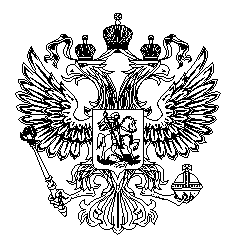 